Прайс салона красоты «Мармарит»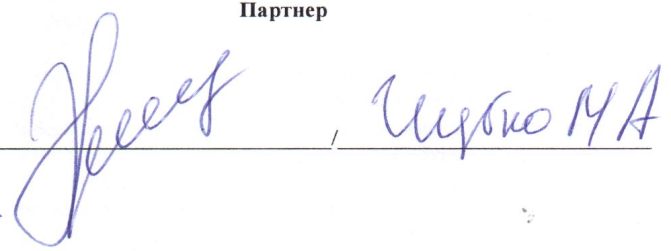 Кератиновое выпрямление и восстановление волос CocoChoco7500 руб.